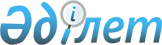 О размещении государственного образовательного заказа на подготовку специалистов с послевузовским образованием в области здравоохранения, финансируемых из республиканского бюджета, на 2013-2014 учебный годПриказ Министра здравоохранения Республики Казахстан от 23 сентября 2013 года № 550. Зарегистрирован в Министерстве юстиции Республики Казахстан 19 октября 2013 года № 8833      Примечание РЦПИ!

      Порядок введения в действие приказа см. п.6

      В соответствии с подпунктом 15) пункта 1 статьи 7 Кодекса Республики Казахстан от 18 сентября 2009 года «О здоровье народа и системе здравоохранения», ПРИКАЗЫВАЮ:



      1. Разместить государственный образовательный заказ на подготовку специалистов с послевузовским образованием в области здравоохранения, финансируемых из республиканского бюджета, на 2013-2014 учебный год в научных организациях и организациях образования в области здравоохранения, согласно приложению к настоящему приказу. 



      2. Департаменту науки и человеческих ресурсов Министерства здравоохранения Республики Казахстан (Сыздыкова А.А.): 



      1) довести настоящий приказ до сведения научных организаций и организаций образования в области здравоохранения, предусмотренных в приложении к настоящему приказу, и обеспечить заключение с ними договоров; 



      2) обеспечить в установленном законодательством порядке государственную регистрацию настоящего приказа в Министерстве юстиции Республики Казахстан; 



      3) обеспечить размещение настоящего приказа на Интернет–ресурсе Министерства здравоохранения Республики Казахстан после его государственной регистрации в Министерстве юстиции Республики Казахстан. 



      3. Департаменту экономики и финансов Министерства здравоохранения Республики Казахстан (Суентаева Г.Р.) обеспечить финансирование научных организаций и организаций образования в области здравоохранения, предусмотренных в приложении к настоящему приказу, за счет средств республиканского бюджета на основании заключенных договоров на подготовку специалистов с послевузовским образованием на 2013-2014 учебный год. 



      4. Департаменту юридической службы Министерства здравоохранения Республики Казахстан (Асаинова Д.Е.) после государственной регистрации настоящего приказа в Министерстве юстиции Республики Казахстан обеспечить в установленном законодательством порядке официальное опубликование настоящего приказа в средствах массовой информации.



      5. Контроль за исполнением настоящего приказа возложить на вице-министра здравоохранения Республики Казахстан Байжунусова Э.А. 



      6. Настоящий приказ вводится в действие после его первого официального опубликования и распространяется на отношения, возникшие с 1 сентября 2013 года.       Министр здравоохранения

      Республики Казахстан                       С. Каирбекова

Приложение             

к приказу Министра здравоохранения

Республики Казахстан       

от 23 сентября 2013 года № 550  

               Размещение государственного образовательного

            заказа на подготовку специалистов с послевузовским

          образованием в области здравоохранения, финансируемых

          из республиканского бюджета, на 2013-2014 учебный год

            в научных организациях и организациях образования

                         в области здравоохранения
					© 2012. РГП на ПХВ «Институт законодательства и правовой информации Республики Казахстан» Министерства юстиции Республики Казахстан
				№Научные организации и организации образования в области здравоохраненияКоличество выделенных местНаименование специальностиКоличество выделенных мест по специальности1. Резидентура1. Резидентура1. Резидентура1. Резидентура1. Резидентура1.Медицинский университет Астана (далее – МУА)73Кардиология, в том числе детская31.Медицинский университет Астана (далее – МУА)73Ревматология, в том числе детская41.Медицинский университет Астана (далее – МУА)73Аллергология и иммунология, в том числе детская31.Медицинский университет Астана (далее – МУА)73Гастроэнтерология, в том числе детская51.Медицинский университет Астана (далее – МУА)73Нефрология, в том числе детская21.Медицинский университет Астана (далее – МУА)73Инфекционные болезни, в том числе детская61.Медицинский университет Астана (далее – МУА)73Невропатология, в том числе детская31.Медицинский университет Астана (далее – МУА)73Лучевая диагностика91.Медицинский университет Астана (далее – МУА)73Лучевая терапия21.Медицинский университет Астана (далее – МУА)73Клиническая фармакология21.Медицинский университет Астана (далее – МУА)73Анестезиология и реаниматология, в том числе детская51.Медицинский университет Астана (далее – МУА)73Детская хирургия11.Медицинский университет Астана (далее – МУА)73Онкология, в том числе детская31.Медицинский университет Астана (далее – МУА)73Травматология-ортопедия, в том числе детская31.Медицинский университет Астана (далее – МУА)73Офтальмология, в том числе детская61.Медицинский университет Астана (далее – МУА)73Оториноларингология, в том числе детская81.Медицинский университет Астана (далее – МУА)73Акушерство и гинекология, в том числе детская82.Казахский национальный медицинский университет им. С.Д. Асфендиярова (далее – КазНМУ)103Кардиология, в том числе детская122.Казахский национальный медицинский университет им. С.Д. Асфендиярова (далее – КазНМУ)103Ревматология, в том числе детская32.Казахский национальный медицинский университет им. С.Д. Асфендиярова (далее – КазНМУ)103Эндокринология, в том числе детская42.Казахский национальный медицинский университет им. С.Д. Асфендиярова (далее – КазНМУ)103Нефрология, в том числе детская52.Казахский национальный медицинский университет им. С.Д. Асфендиярова (далее – КазНМУ)103Фтизиатрия, в том числе детская22.Казахский национальный медицинский университет им. С.Д. Асфендиярова (далее – КазНМУ)103Невропатология, в том числе детская82.Казахский национальный медицинский университет им. С.Д. Асфендиярова (далее – КазНМУ)103Лучевая диагностика112.Казахский национальный медицинский университет им. С.Д. Асфендиярова (далее – КазНМУ)103Клиническая лабораторная диагностика92.Казахский национальный медицинский университет им. С.Д. Асфендиярова (далее – КазНМУ)103Спортивная медицина32.Казахский национальный медицинский университет им. С.Д. Асфендиярова (далее – КазНМУ)103Кардиохирургия, в том числе детская32.Казахский национальный медицинский университет им. С.Д. Асфендиярова (далее – КазНМУ)103Онкология22.Казахский национальный медицинский университет им. С.Д. Асфендиярова (далее – КазНМУ)103Травматология-ортопедия, в том числе детская62.Казахский национальный медицинский университет им. С.Д. Асфендиярова (далее – КазНМУ)103Педиатрия22.Казахский национальный медицинский университет им. С.Д. Асфендиярова (далее – КазНМУ)103Неонатология32.Казахский национальный медицинский университет им. С.Д. Асфендиярова (далее – КазНМУ)103Акушерство и гинекология, в том числе детская112.Казахский национальный медицинский университет им. С.Д. Асфендиярова (далее – КазНМУ)103Аллергология и иммунология, в том числе детская12.Казахский национальный медицинский университет им. С.Д. Асфендиярова (далее – КазНМУ)103Ангиохирургия, в том числе детская12.Казахский национальный медицинский университет им. С.Д. Асфендиярова (далее – КазНМУ)103Дерматовенерология, в том числе детская22.Казахский национальный медицинский университет им. С.Д. Асфендиярова (далее – КазНМУ)103Офтальмология, в том числе детская22.Казахский национальный медицинский университет им. С.Д. Асфендиярова (далее – КазНМУ)103Челюстно-лицевая хирургия, в том числе детская133.Западно-Казахстанский государственный медицинский университет им. Марата Оспанова (далее – ЗКГМУ)52Кардиология, в том числе детская83.Западно-Казахстанский государственный медицинский университет им. Марата Оспанова (далее – ЗКГМУ)52Кардиохирургия, в том числе детская33.Западно-Казахстанский государственный медицинский университет им. Марата Оспанова (далее – ЗКГМУ)52Нейрохирургия, в том числе детская23.Западно-Казахстанский государственный медицинский университет им. Марата Оспанова (далее – ЗКГМУ)52Детская хирургия23.Западно-Казахстанский государственный медицинский университет им. Марата Оспанова (далее – ЗКГМУ)52Онкология, в том числе детская43.Западно-Казахстанский государственный медицинский университет им. Марата Оспанова (далее – ЗКГМУ)52Педиатрия103.Западно-Казахстанский государственный медицинский университет им. Марата Оспанова (далее – ЗКГМУ)52Неонатология63.Западно-Казахстанский государственный медицинский университет им. Марата Оспанова (далее – ЗКГМУ)52Акушерство и гинекология, в том числе детская123.Западно-Казахстанский государственный медицинский университет им. Марата Оспанова (далее – ЗКГМУ)52Урология и андрология, в том числе детская13.Западно-Казахстанский государственный медицинский университет им. Марата Оспанова (далее – ЗКГМУ)52Оториноларингология, в том числе детская23.Западно-Казахстанский государственный медицинский университет им. Марата Оспанова (далее – ЗКГМУ)52Патологическая анатомия, в том числе детская13.Западно-Казахстанский государственный медицинский университет им. Марата Оспанова (далее – ЗКГМУ)52Клиническая фармакология14.Карагандинский государственный медицинский университет (далее – КГМУ)54Кардиология, в том числе детская34.Карагандинский государственный медицинский университет (далее – КГМУ)54Невропатология, в том числе детская64.Карагандинский государственный медицинский университет (далее – КГМУ)54Медицинская реабилитология, в том числе детская34.Карагандинский государственный медицинский университет (далее – КГМУ)54Лучевая диагностика34.Карагандинский государственный медицинский университет (далее – КГМУ)54Клиническая фармакология34.Карагандинский государственный медицинский университет (далее – КГМУ)54Челюстно-лицевая хирургия, в том числе детская34.Карагандинский государственный медицинский университет (далее – КГМУ)54Детская хирургия34.Карагандинский государственный медицинский университет (далее – КГМУ)54Онкология, в том числе детская64.Карагандинский государственный медицинский университет (далее – КГМУ)54Офтальмология, в том числе детская24.Карагандинский государственный медицинский университет (далее – КГМУ)54Оториноларингология, в том числе детская24.Карагандинский государственный медицинский университет (далее – КГМУ)54Патологическая анатомия, в том числе детская24.Карагандинский государственный медицинский университет (далее – КГМУ)54Педиатрия34.Карагандинский государственный медицинский университет (далее – КГМУ)54Акушерство и гинекология, в том числе детская34.Карагандинский государственный медицинский университет (далее – КГМУ)54Травматология-ортопедия, в том числе детская74.Карагандинский государственный медицинский университет (далее – КГМУ)54Урология и андрология, в том числе детская55.Государственный медицинский университет города Семей (далее – СГМУ)40Ревматология, в том числе детская85.Государственный медицинский университет города Семей (далее – СГМУ)40Инфекционные болезни, в том числе детская65.Государственный медицинский университет города Семей (далее – СГМУ)40Онкология, в том числе детская155.Государственный медицинский университет города Семей (далее – СГМУ)40Травматология-ортопедия, в том числе детская45.Государственный медицинский университет города Семей (далее – СГМУ)40Педиатрия76.Алматинский государственный институт усовершенствования врачей (далее – АГИУВ)236Кардиология, в том числе детская126.Алматинский государственный институт усовершенствования врачей (далее – АГИУВ)236Аллергология и иммунология, в том числе детская86.Алматинский государственный институт усовершенствования врачей (далее – АГИУВ)236Гастроэнтерология, в том числе детская96.Алматинский государственный институт усовершенствования врачей (далее – АГИУВ)236Эндокринология, в том числе детская66.Алматинский государственный институт усовершенствования врачей (далее – АГИУВ)236Нефрология, в том числе детская76.Алматинский государственный институт усовершенствования врачей (далее – АГИУВ)236Фтизиатрия, в том числе детская56.Алматинский государственный институт усовершенствования врачей (далее – АГИУВ)236Инфекционные болезни, в том числе детская26.Алматинский государственный институт усовершенствования врачей (далее – АГИУВ)236Урология и андрология, в том числе детская66.Алматинский государственный институт усовершенствования врачей (далее – АГИУВ)236Невропатология, в том числе детская206.Алматинский государственный институт усовершенствования врачей (далее – АГИУВ)236Психиатрия46.Алматинский государственный институт усовершенствования врачей (далее – АГИУВ)236Медицинская реабилитология, в том числе детская56.Алматинский государственный институт усовершенствования врачей (далее – АГИУВ)236Лучевая диагностика236.Алматинский государственный институт усовершенствования врачей (далее – АГИУВ)236Функциональная диагностика56.Алматинский государственный институт усовершенствования врачей (далее – АГИУВ)236Клиническая фармакология86.Алматинский государственный институт усовершенствования врачей (далее – АГИУВ)236Анестезиология и реаниматология, в том числе детская156.Алматинский государственный институт усовершенствования врачей (далее – АГИУВ)236Кардиохирургия, в том числе детская76.Алматинский государственный институт усовершенствования врачей (далее – АГИУВ)236Ангиохирургия, в том числе детская86.Алматинский государственный институт усовершенствования врачей (далее – АГИУВ)236Нейрохирургия, в том числе детская86.Алматинский государственный институт усовершенствования врачей (далее – АГИУВ)236Детская хирургия36.Алматинский государственный институт усовершенствования врачей (далее – АГИУВ)236Онкология, в том числе детская116.Алматинский государственный институт усовершенствования врачей (далее – АГИУВ)236Травматология-ортопедия, в том числе детская156.Алматинский государственный институт усовершенствования врачей (далее – АГИУВ)236Педиатрия56.Алматинский государственный институт усовершенствования врачей (далее – АГИУВ)236Неонатология86.Алматинский государственный институт усовершенствования врачей (далее – АГИУВ)236Акушерство и гинекология, в том числе детская126.Алматинский государственный институт усовершенствования врачей (далее – АГИУВ)236Оториноларингология, в том числе детская126.Алматинский государственный институт усовершенствования врачей (далее – АГИУВ)236Офтальмология, в том числе детская127.Южно-Казахстанская государственная фармацевтическая академия (далее – ЮКГФА)20Невропатология, в том числе детская67.Южно-Казахстанская государственная фармацевтическая академия (далее – ЮКГФА)20Педиатрия148.Казахстанско-Российский медицинский университет38Кардиология, в том числе детская68.Казахстанско-Российский медицинский университет38Аллергология и иммунология, в том числе детская68.Казахстанско-Российский медицинский университет38Лучевая диагностика98.Казахстанско-Российский медицинский университет38Анестезиология и реаниматология, в том числе детская58.Казахстанско-Российский медицинский университет38Онкология, в том числе детская28.Казахстанско-Российский медицинский университет38Офтальмология, в том числе детская38.Казахстанско-Российский медицинский университет38Оториноларингология, в том числе детская38.Казахстанско-Российский медицинский университет38Акушерство и гинекология, в том числе детская49.Международный Казахстанско-Турецкий университет (далее – МКТУ)1Невропатология, в том числе детская110.Научно-исследовательский институт кардиологии и внутренних болезней28Кардиология, в том числе детская910.Научно-исследовательский институт кардиологии и внутренних болезней28Ревматология, в том числе детская210.Научно-исследовательский институт кардиологии и внутренних болезней28Гастроэнтерология, в том числе детская610.Научно-исследовательский институт кардиологии и внутренних болезней28Гематология, в том числе детская210.Научно-исследовательский институт кардиологии и внутренних болезней28Эндокринология, в том числе детская310.Научно-исследовательский институт кардиологии и внутренних болезней28Нефрология, в том числе детская210.Научно-исследовательский институт кардиологии и внутренних болезней28Медицинская реабилитология, в том числе детская310.Научно-исследовательский институт кардиологии и внутренних болезней28Клиническая лабораторная диагностика111.Научно-исследовательский институт травматологии и ортопедии4Травматология-ортопедия, в том числе детская412.Казахский ордена «Знак Почета» научно-исследовательский институт глазных болезней8Офтальмология, в том числе детская813.Национальный научный центр хирургии имени А.Н. Сызганова12Лучевая диагностика613.Национальный научный центр хирургии имени А.Н. Сызганова12Анестезиология и реаниматология, в том числе детская213.Национальный научный центр хирургии имени А.Н. Сызганова12Кардиохирургия, в том числе детская414.Казахский научно-исследовательский институт онкологии и радиологии8Лучевая диагностика314.Казахский научно-исследовательский институт онкологии и радиологии8Лучевая терапия314.Казахский научно-исследовательский институт онкологии и радиологии8Онкология, в том числе детская215.Научный центр педиатрии и детской хирургии4Педиатрия416.Научный центр урологии имени академика Б.У. Джарбусынова7Урология и андрология, в том числе детская717.Национальный научный медицинский центр10Кардиология, в том числе детская417.Национальный научный медицинский центр10Анестезиология и реаниматология, в том числе детская618.Национальный научный центр материнства и детства19Невропатология, в том числе детская418.Национальный научный центр материнства и детства19Лучевая диагностика318.Национальный научный центр материнства и детства19Детская хирургия118.Национальный научный центр материнства и детства19Онкология, в том числе детская418.Национальный научный центр материнства и детства19Неонатология218.Национальный научный центр материнства и детства19Акушерство и гинекология, в том числе детская519.Республиканский научный центр неотложной медицинской помощи18Кардиология, в том числе детская419.Республиканский научный центр неотложной медицинской помощи18Анестезиология и реаниматология, в том числе детская219.Республиканский научный центр неотложной медицинской помощи18Ангиохирургия, в том числе детская619.Республиканский научный центр неотложной медицинской помощи18Гематология, в том числе детская319.Республиканский научный центр неотложной медицинской помощи18Травматология-ортопедия, в том числе детская320.Республиканский научный центр нейрохирургии4Нейрохирургия, в том числе детская421.Национальный кардиохирургический центр13Кардиология, в том числе детская621.Национальный кардиохирургический центр13Лучевая диагностика421.Национальный кардиохирургический центр13Кардиохирургия, в том числе детская322.Научный центр гигиены труда и профессиональных заболеваний1Профессиональная патология1ИТОГО7537532. Магистратура2. Магистратура2. Магистратура2. Магистратура2. Магистратура1.МУА51Медицина (научно-педагогическая)401.МУА51Общественное здравоохранение (научно-педагогическая)71.МУА51Медико-профилактическое дело (научно-педагогическая)42.КазНМУ40Медицина (научно-педагогическая)52.КазНМУ40Общественное здравоохранение (научно-педагогическая)172.КазНМУ40Медико-профилактическое дело (научно-педагогическая)82.КазНМУ40Фармация (научно-педагогическая)52.КазНМУ40Сестринское дело (научно-педагогическая)53.ЗКГМУ34Медицина (научно-педагогическая)153.ЗКГМУ34Общественное здравоохранение (научно-педагогическая)113.ЗКГМУ34Медико-профилактическое дело (научно-педагогическая)53.ЗКГМУ34Сестринское дело (научно-педагогическая)34. КГМУ42Медицина (научно-педагогическая)234. КГМУ42Медицина (профильная)34. КГМУ42Общественное здравоохранение (научно-педагогическая)94. КГМУ42Медико-профилактическое дело (научно-педагогическая)34. КГМУ42Фармация (научно-педагогическая)45.СГМУ52Медицина (научно-педагогическая)305.СГМУ52Общественное здравоохранение (научно-педагогическая)175.СГМУ52Медико-профилактическое дело (научно-педагогическая)25.СГМУ52Сестринское дело (научно-педагогическая)36.АГИУВ63Медицина (научно-педагогическая)256.АГИУВ63Общественное здравоохранение (научно-педагогическая)276.АГИУВ63Общественное здравоохранение (профильная)36.АГИУВ63Медико-профилактическое дело (научно-педагогическая)87.ЮКГФА70Медицина (научно-педагогическая)207.ЮКГФА70Медицина (профильная)57.ЮКГФА70Общественное здравоохранение (научно-педагогическая)187.ЮКГФА70Общественное здравоохранение (профильная)57.ЮКГФА70Фармация (научно-педагогическая)157.ЮКГФА70Сестринское дело (научно-педагогическая)78.Высшая школа общественного здравоохранения (далее – ВШОЗ)45Общественное здравоохранение (научно-педагогическая)208.Высшая школа общественного здравоохранения (далее – ВШОЗ)45Общественное здравоохранение (профильная)259.МКТУ5Медицина (научно-педагогическая)5ИТОГО4024023. Докторантура3. Докторантура3. Докторантура3. Докторантура3. Докторантура1.МУА20Медицина (научно-педагогическая)161.МУА20Общественное здравоохранение (научно-педагогическая)42.КазНМУ10Общественное здравоохранение (научно-педагогическая)62.КазНМУ10Фармация (научно-педагогическая)22.КазНМУ10Медицина (научно-педагогическая)23.ЗКГМУ9Медицина (научно-педагогическая)73.ЗКГМУ9Общественное здравоохранение (научно-педагогическая)24.КГМУ16Медицина (научно-педагогическая)104.КГМУ16Общественное здравоохранение (научно-педагогическая)44.КГМУ16Фармация (научно-педагогическая)25.СГМУ22Медицина (научно-педагогическая)175.СГМУ22Общественное здравоохранение (научно-педагогическая)56.ВШОЗ13Общественное здравоохранение (научно-педагогическая)106.ВШОЗ13Общественное здравоохранение (профильная)37.МКТУ10Медицина (научно-педагогическая)97.МКТУ10Общественное здравоохранение (научно-педагогическая)1ИТОГО100100